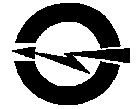  АКЦИОНЕРНОЕ ОБЩЕСТВО«ВОЛГОГРАДОБЛЭЛЕКТРО»(АО ВОЭ). Волгоград,  ул. Шопена, д. 13. Тел.: 48-14-21, факс: 48-14-22, электронная почта: voe@voel.ru № р/с 40702810111020101044 Волгоградское ОСБ №8621  АО Сбербанк, к/с 30101810100000000647, БИК 041806647, ИНН/КПП 3443029580/344301001, ОГРН 1023402971272ИЗВЕЩЕНИЕ о проведении запроса технико-коммерческих предложений в электронной форме по выбору подрядчика на право заключения договора подряда на выполнение работ по строительству административного здания, гаража, наружных сетей инженерно-технической инфраструктуры и обустройству территории филиала Заволжские МЭС АО «Волгоградоблэлектро» в п. Приморск, Волгоградская область для нужд АО «Волгоградоблэлектро» (закупка проводится среди субъектов малого и среднего предпринимательства)№ п/пНаименование п/пСодержание1.Способ закупкиЗапрос технико-коммерческих предложений в электронной форме2.ЗаказчикАО «Волгоградоблэлектро»Место нахождения: . Волгоград, ул. Шопена, д. 13Почтовый адрес: . Волгоград, ул. Шопена, д. 13Адрес электронной почты: voe223fz@voel.ru3.Контактные лицаПо вопросам организационного характера:Буянов Георгий Дмитриевич, Балашова Нина АнатольевнаТел.: (8442) 56-20-88 (доб.1132,1133), адрес электронной почты: voe223fz@voel.ruПо вопросам требуемых характеристик товаров, работ, услуг (качество, количество и др.):Сказоватов Павел Михайлович Тел.: (8442) 56-20-88 (доб.1060), Палкин Андрей Александрович Тел.: (8442) 56-20-88 (доб.1064)4.Проведение процедуры запроса предложений:Открытый запрос технико-коммерческих предложений на право заключения договора подряда на выполнение работ по строительству административного здания, гаража, наружных сетей инженерно-технической инфраструктуры и обустройству территории филиала Заволжские МЭС АО «Волгоградоблэлектро» в п. Приморск, Волгоградская область для нужд АО «Волгоградоблэлектро»  проводится в электронной форме, весь документооборот (подача заявки, изменения извещения и документации, разъяснения документации, подписание договора и т.д.) осуществляется в электронной форме: все документы и сведения подписываются электронной цифровой подписью уполномоченных со стороны заказчика, участников закупки лиц (за исключением случаев, когда в соответствии с законодательством Российской Федерации требуется иное оформление каких-либо документов). Процедура запроса технико-коммерческих предложений осуществляется на электронной площадке. Порядок проведения закупки определяется регламентом электронной площадки, на которой проводится запрос технико-коммерческих предложений.5.Адрес электронной торговой площадки в сети Интернет www.otc.ru 6.Нормативные документы, регламентирующие проведение закупочной процедурыФедеральный закон от 18 июля . № 223-ФЗ «О закупках товаров, работ, услуг отдельными видами юридических лиц», Положение о порядке проведения регламентированных  закупок товаров,  работ,  услуг  для  нужд публичного акционерного общества «Волгоградоблэлектро», утвержденное протоколом совета директоров №6 от 23.09.2020г. 7.Предмет закупочной процедуры Право заключения договора подряда на выполнение работ по строительству административного здания, гаража, наружных сетей инженерно-технической инфраструктуры и обустройству территории филиала Заволжские МЭС АО «Волгоградоблэлектро» в п. Приморск, Волгоградская область для нужд АО «Волгоградоблэлектро».  8.Предмет договора, сроки и место поставки товаров, выполнения работ, оказания услуг и другие условияЛот № 1: Выполнение работ по строительству административного здания, гаража, наружных сетей инженерно-технической инфраструктуры и обустройству территории филиала Заволжские МЭС АО «Волгоградоблэлектро» в п. Приморск, Волгоградская область для нужд АО «Волгоградоблэлектро»  Место выполнения работ: Россия, Волгоградская область, п. Приморск.Вид работ: Строительство административного здания, гаража, ограждения территории, монтажа септика, прокладка систем внутреннего и наружного водоснабжения, канализации, отопления, электроснабжения, электроосвещения, систем пожарной и охранной сигнализации.Срок выполнения работ: Начало работ – со дня заключения договора.Срок выполнения работ: строительные работы - 120 календарных дней со дня заключения договора, но не позднее 30.04.2021 г.Работы выполняются из материалов и оборудованием Подрядчика и входят в стоимость работ по договору. Требования к качеству применяемых материалов, выполняемых работ и исполнительной документации: Всё оборудование и материалы должны быть согласованны с Заказчиком, с предоставлением паспортов и сертификатов.Качество работ, применяемых материалов и оборудования должно соответствовать требованиям нормативной документации.Качество материалов, применяемых при ремонте, должно быть подтверждено сертификатом поставщика материалов с входным контролем.Требования по выполнению сопутствующих работ: Складирование строительных материалов производить в местах, согласованных с Заказчиком.Обеспечить при производстве работ соблюдение норм и правил техники безопасности и охраны труда. Еженедельно производить погрузку, вывоз и утилизацию строительного мусора и строительных материалов силами подрядчика.Работы выполнять с учётом смежных разделов проектной документации и иные требования, действующие на территории РФ.Требования к сроку предъявления гарантии качества: Всё оборудование и материалы должны быть сертифицированы. Гарантийный срок на выполненные работы должен составлять не менее 5 (пяти) лет с момента ввода в эксплуатацию.В гарантийный период подрядная организация обязана выезжать на объект по телефонограмме для устранения возможных дефектов в течение 7 календарных дней, с момента получения телефонограммы.Подрядная организация обязана вести в течение гарантийного периода технический контроль за объектом.Требования к документации при приемке: При окончательной приемке выполненных работ должны быть предъявлены следующие документы:- копии и оригиналы документов (паспорта, сертификаты соответствия, качества, пожарной безопасности и санитарно-эпидемиологические заключения) на материалы, подтверждающие соответствие товаров, применяемых при производстве работ, требованиям, установленным в соответствии с законодательством Российской Федерации в случае, если в соответствии с законодательством Российской Федерации установлены требования к таким товарам; -журнал производства работ; -акты на скрытые работы. - исполнительные схемы -акты о приемке выполненных работ по формам № КС-2, № КС-3 -схему, отображающую расположение реконструированного объекта капитального строительства, расположение сетей инженерно-технического обеспечения в границах земельного участка и планировочную организацию земельного участка на топографической основе, а также исполнительную геодезическую съёмку линейных объектов на топографической основе в масштабе 1:500; - акт приёмки законченного строительством объекта приёмочной комиссией по форме № КС-11 (КС-14) - прочие документы необходимые для получения разрешения на ввод объекта в эксплуатацию.- согласно Регламента «Порядок осуществления строительного контроля на объектах АО «ВОЭ».По окончании работ Подрядчик обязан передать Заказчику 2 экз. исполнительной документации.Иные требования: 1.К производству строительных работ допускаются организации, имеющие действующее и соответствующее требованиям законодательства РФ и нормативным документам свидетельство СРО.2.В случае привлечения к выполнению работ субподрядной организации, должны быть документально подтверждены взаимоотношения между сторонами в соответствие Гражданскому кодексу РФ.3. На время выполнения СМР предоставить (по требованию) помещение для размещения сотрудников участка филиала АО «ВОЭ».4. В целях мониторинга хода строительно-монтажных работ в режиме реального времени, установить на строительных площадках web-камеры. Количество камер не менее 3шт. с возможностью подключения не менее 5 работников Заказчика.Сведения об объеме выполняемых работ, требования установленные Заказчиком к качеству работ, техническим характеристикам работ, сопроводительным документам, требования к его безопасности, и иные требования, указаны подробно в «Техническом задании» Том № 2  документации и ведомостям объемов работ.9.Начальная (максимальная) цена договора (цена лота)Лот № 1: Начальная (максимальная) цена договора с учетом НДС 20%: 12 670 554,57 (двенадцать миллионов шестьсот семьдесят тысяч пятьсот пятьдесят четыре) рубля 57 копеек. Начальная (максимальная) цена договора без НДС: 10 558 795,47 (десять миллионов пятьсот пятьдесят восемь тысяч семьсот девяносто пять) рублей 47 копеек. В случае, если участник закупки не является плательщиком НДС, то цена, предложенная таким участником, не должна превышать установленную начальную (максимальную) цену без НДС. При этом на стадии оценки и сопоставления заявок для целей сравнения ценовые предложения других участников также будут учитываться без НДС.10.Порядок и сроки оплаты товаров, работ, услугПорядок и срок оплаты товаров, работ, услуг, предлагаются участником закупки, в соответствии с критериями указанными в документации: с предварительным авансовым платежом (максимальный размер предварительного авансового платежа не должен превышать 30% от цены договора), либо отсрочка оплаты по окончании поставки товара (максимальный срок оплаты поставленных товаров не может превышать 30 календарных дней со дня исполнения обязательств по договору.11.Порядок формирования цены договора (цены лота)Цена сформирована с учётом стоимости услуг и расходов Исполнителя на перевозку, страхование, уплату таможенных пошлин, налогов и других обязательных платежей, с учётом оплаты за  НДС.12.Размер и валюта обеспечения заявки. Лот № 1: обеспечение заявки составляет 253 411,09 рублей (2 %) от начальной (максимальной) цены договора, указанной в настоящем извещении. При этом такое обеспечение может предоставляться участником закупки по его выбору путем внесения денежных средств на счет, указанный Заказчиком в извещении (документации), или путем предоставления банковской гарантии. Обеспечение заявки производится в соответствии с регламентом электронной торговой площадки.13.Размер и валюта обеспечения  договора. Реквизиты для перечисления обеспечения:Лот № 1: обеспечение исполнения договора составляет 633 527,72  рублей (5 %) от начальной (максимальной) цены договора, указанной в настоящем извещении. При этом такое обеспечение может предоставляться участником закупки по его выбору путем внесения денежных средств на счет, указанный Заказчиком в извещении (документации), или путем предоставления банковской гарантии.Примечание: В платежном поручении необходимо указать название и номер закупки, по которой производится обеспечение.Расчетный счет АО «Волгоградоблэлектро» № р/с 40702810111020101044 Волгоградское ОСБ №8621  ПАО Сбербанк, к/с 30101810100000000647, БИК 041806647, ИНН/КПП 3443029580/344301001, ОГРН 102340297127214.Место подачи заявокЭлектронная торговая площадка www.otc.ru.15.Срок подачи заявок на участие в закупкеС момента размещения извещения о закупке на сайте электронной торговой площадки и в единой информационной системе по 11 час. 00  мин. (время местное, GMT+4) «19»  октября     2020 года.16.Срок предоставления участникам закупки разъяснений положений документации С момента размещения извещения о закупке на сайте электронной торговой площадки и в единой информационной системе по 11 час. 00 мин. (время местное, GMT+4) «19»  октября   2020 года.17.Место открытия доступа, рассмотрения заявок и подведения итогов. Волгоград, ул. Шопена, 13. 18.Дата открытия доступа к заявкам11 час. 20 мин. (время местное, GMT+4) «19»  октября  2020 года.19.Дата рассмотрения заявок11 час. 00 мин. (время местное, GMT+4) «20 » октября2020 года.20.Дата подведения итоговне позднее 12 час. 00  мин. (время местное, GMT+4) «10»   ноября       2020 года.21.ПереторжкаПроцедура переторжки может быть объявлена после проведения отборочной стадии. 22.Срок место порядок предоставления документации о закупке.Документация и извещение в форме электронного документа, размещена на сайте Заказчика www.voel.ru, в единой информационной системе www.zakupki.gov.ru и сайте электронной торговой площадки и доступна для ознакомления бесплатно.Срок предоставления документации с момента размещения закупочной процедуры в единой информационной системе, по дату окончания подачи заявок на участие в закупочной процедуре.23.Особенности участия в закупке субъектов малого и среднего предпринимательстваУчастниками настоящей закупки могут быть только субъекты малого или среднего предпринимательства.24.ПреференцииУстановлены постановлением Правительства РФ от 16 сентября 2016 г. № 925 "О приоритете товаров российского происхождения, работ, услуг, выполняемых, оказываемых российскими лицами, по отношению к товарам, происходящим из иностранного государства, работам, услугам, выполняемым работам.25.Прочая информацияДанный запрос технико-коммерческих предложений не является торгами (конкурсом или аукционом), и его проведение не регулируется статьями 447-449 части первой Гражданского кодекса Российской Федерации, п.2 ст. 3 Федерального закона от 18.07.2011 № 223-ФЗ «О закупках товаров, работ, услуг отдельными видами юридических лиц». Запрос технико-коммерческих предложений также не является публичным конкурсом и не регулируется статьями 1057-1061 части второй Гражданского кодекса Российской Федерации. Заказчик имеет право отказаться от всех полученных Заявок по любой причине или прекратить процедуру запроса технико-коммерческих предложений в любой момент, не неся при этом никакой ответственности перед Участниками.